Verslag 25 mei 2018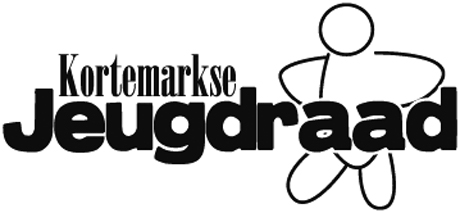 Verslag van de vergadering 
van de Kortemarkse JeugdraadGoedkeuring vorig verslag-Opmerkingen: er ontbraken nog enkele zaken zoals: warm water in het verslag, alles die er wel in staat is goedgekeurd.Agenda Kortemarkse JeugdraadData: 26 mei speeldorp15 juni: jeugdraad  is verdaagd naar 22/063 oktober Politiek jongerendebat Evaluatie: 
Putten vol pit heeft goed opgebracht en was weer een leuk evenement zowel tijdens de opzet de dag voordien als de dag zelf.
Werkpunten volgend jaar: Bar aantrekkelijker maken, tegenover dit jaar. Volk actief aantrekken naar bar, terras, zodat het vol zit zoals tijdens het eerste jaar.
Eten: aanbieden aan de verenigingen of de jeugdraad.Volk om te helpen: veel volk was te laat, weinig van het jong volk was aanwezig.Bootjes op het water met afstandsbediening.
Leverancier drank herbekijken naar volgend jaar toe.Advies jeugdraad: weekend 5 mei 2019Speeldorp:Wat moet er nog gebeuren/ zijn de afspraken:
Gekke kapsels en schmink: Sander en Michiel zijn hier verantwoordelijk voor, er komt ook volk van de scouts en JH De Zunne. Het materiaal is al aanwezig, idem schmink.Pony’s: dit is geregeld de ponyhoeve komt, er moeten enkel nog waterbakken voorzien worden. We plaatsen de pony’s achter het gebouw zodat ze ook schaduw hebben en dat de geurhinder op het terras beperkt is.
Catering: Stijn zorgt voor alles van de BBQWafels: het toestel is aanwezig via Merlijn, Mathijs zorgt dat het deeg er morgen is.We hadden nog niet aan koffie gedacht en voegen dit nog toe aan de drankkaart. We kijken morgen voor de benodigdheden zoals koffiepoeder, melkjes, suiker, … De koffiezet regelt Merlijn nog.’s morgens om 8u spreken we af aan OC Gildezaal voor de opzet, gelieve allemaal op tijd aanwezig te zijn.
Volgend jaar moet er een draaiboek zijn op basis van de ervaring van dit en voorgaande jaren. En de juiste mensen moeten de juiste zaken bestellen, verslagen lezen is hierbij heel belangrijk.JH De Meeuwe:
- Fuif vrijdag: was heel in orde georganiseerd en de dichte buren zeiden, dat het heel goed meeviel qua lawaai. Toch zijn er klachten ontvangen bij de gemeente. Dit zal verder opgevolgd worden en er volgen nog gesprekken met omwonenden, de gemeente en het jeugdhuis.Om alle soorten jongeren aan te spreken komen er ook kleine Meeuwe sessies met verschillende genres.Jeugd Ontbijt: was heel geslaagd, iedereen was hier heel blij mee en er heerste een leuke sfeer. Dit was makkelijk om te organiseren en iedereen voerde zijn of haar taak correct uit.In de toekomst zou het niet slecht zijn om bij de start van het werkjaar en tijdens het midden van het werkjaar zoiets opnieuw te doen. Aandachtspunt in de toekomst is ervoor zorgen dat iedereen wat meer mengt onder de verschillende jeugdverenigingen en niet samenzit per vereniging.Nota omgevingsanalyse:Er is al een aanzet, maar er volgen nog enkele aanvullingen, tegen de deadline van volgende week.Containerpark: tot nu toe hebben de jeugdhuizen geen toegangsbadge voor het containerpark zoals de jeugdverenigingen. Dylan kijkt om hier een advies over te schrijven.Gebouwen- Gebouwen: Scouts: kunnen er ventilatieroosters of dergelijke komen in het materiaalkot?VariaAanwezigenChiro ZarrenScouts KortemarkChiro HandzameJH De FauteuilJH De MeeuweJH De Zunne JeugdbrandweerKLJ KortemarkMiel DewulfDylan RommelaereVermaercke JaronVoorzitterOnafhankelijkenJeugddienstSchepenFrederic VanquaethemMichiel DenysSimon NowéMerlijn Lombaert/VerontschuldigdStijn, Manou, Rik, ….